Western Australia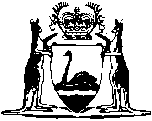 Trustees Act 1900		This Act was repealed by the Trustees Act 1962 s. 4(1) (No. 78 of 1962) as at 1 Jan 1963.		There are no Word versions of this Act, only PDFs in the Reprinted Acts database are available.